2023-2024 Brooklyn College annual program assessment reporttemplateSection i. Program-Level Student Learning Outcome Assessment StatusDepartment:Program Name:NYSED CODE:Table 1. Program-Level Student Learning Outcome (Program SLO) Data Collection for 2023-2024Add rows for outcomes as neededSection iI. Program InformationTable 2. Program Information*While a single coordinator may be completing the assessment report, program-level assessment is strongest when multiple faculty are participating in the assessment process.Section III: Mapping of Program-Level Student Learning Outcomes to College MissionRecoded Brooklyn College Mission Statement for MappingTable 3. Alignment of Program-Level Student Learning Outcomes (Program SLOs) to College MissionIMPORTANT NOTE. This only needs to be done once unless the Program SLOs and/or College Mission is/are updated. Directions: Please indicate how each Program SLO aligns to the college mission by marking with an "X" or write a supporting statement of how the Program SLOs support the College’s mission below.	Add rows for outcomes as neededSupporting Statement (required if Table 3 is not completed):Section IV: Mapping of Program-Level Student Learning Outcomes to Institutional OutcomesTable 4. Alignment of Program-Level Student Learning Outcomes (Program SLOs) to Institutional OutcomesIMPORTANT NOTE. This only needs to be done once unless the Program SLOs and/or the Institutional Outcomes is/are updated. Directions: Please indicate how each Program SLO aligns to the Institutional Outcomes by marking with an "X" or write a supporting statement of how the Program SLOs support the Institutional Outcomes.Add rows for outcomes as neededSupporting Statement (required if Table 4 is not completed):Section V: Assessment, Evaluation of Results, and Improvement PlanningOne Program-Level Student Learning Outcome (Program SLO) is listed in this template, but please continue to populate the template for all outcomes you will be assessing in this report, i.e., Outcome 2, Outcome 3, etc.1. Program SLO Assessed in 2023-24 – List Full Outcome 2. Data/Evidence & Evaluation Process. There should be at least one piece of direct evidence of student learning for each Program SLO that is assessed. Middle States Commission on Higher Education examples of evidence are in Appendix A.For the outcome, indicate what data/evidence was collected.Course(s):Number of Sections Offered:Number of Sections Used to Conduct the Assessment:Total Number of Students Assessed: Assessment Instrument(s) Used to Collect the Data (e.g., capstone project, exam):3. What were the results of the analysis of the assessment data?4. Were there improvement strategies developed based on the assessment results?If yes, discuss below.If no, explain why (were program expectations met?) OR if improvement strategies are being planned and reported during the next academic year.5. Was the Program SLO previously assessed between 2017-2018 and 2022-2023?If yes, please indicate the year(s) of data collection and if any change in results was observed.If no, please indicate “Baseline Year” below.6. Discussion of Budgetary Considerations for Outcomes AssessmentPlease provide a description and appropriate data-based justification for the following:  What, if any, resources or budgetary changes are needed within the program to address areas of focus suggested by the assessment data/evidence?7. CommentsAppendix A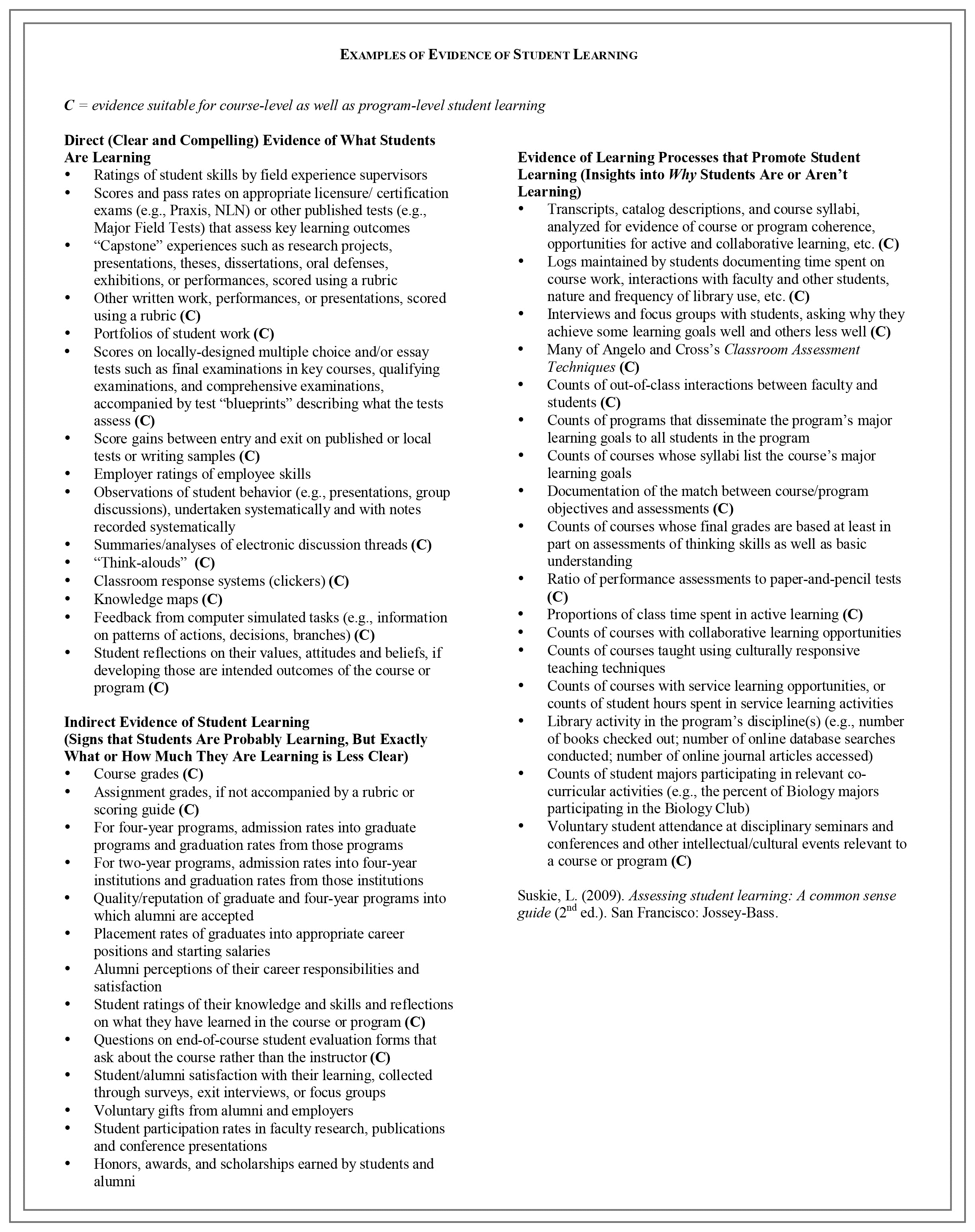 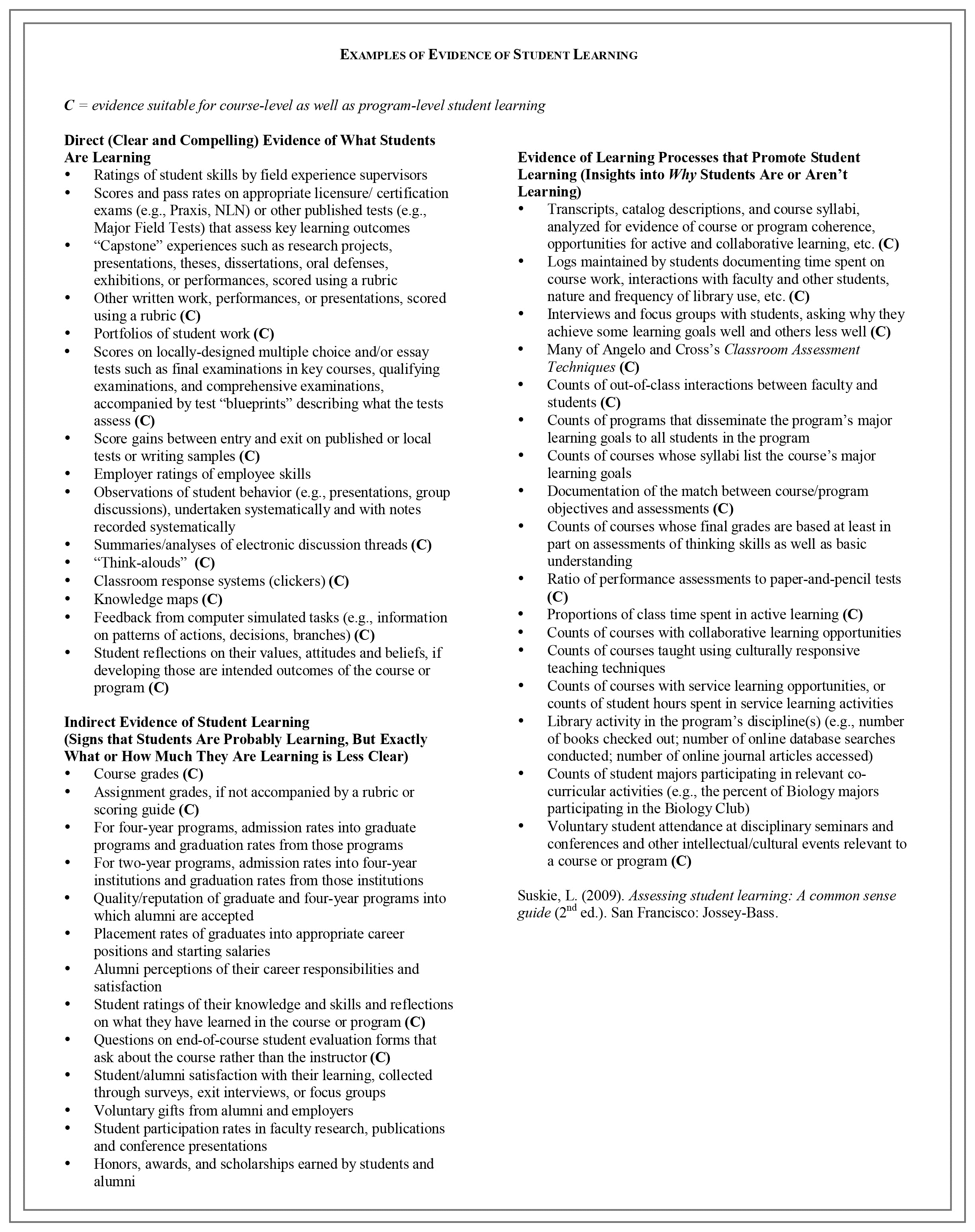 Program-Level Student Learning Outcome (Program SLO)Put an “X” if Data were Collected for this SLO in 2023-2024#1: List Program SLO in full#2:  List Program SLO in full#3:  List Program SLO in full#4:  List Program SLO in full#5:  List Program SLO in full#6:  List Program SLO in fullDescription of Program (from Catalog):Program Assessment Cycle Length:Total Program Enrollment Fall 2023:Program Coordinator/Contact*:URL for published Program-Level Student Learning Outcomes (please complete URL):  College Mission StatementCodeBrooklyn College provides a transformative, distinctive, and affordable education to students from all backgrounds. We are proud of our history of intellectual freedom and academic excellence, as well as our location in a borough known for innovation, culture, and the arts.CMS_1We have a special commitment to educate immigrants and first-generation college students from the diverse communities that make up our city and state.CMS_2Our striving spirit reflects our motto: "Nothing without great effort." Through outstanding research and academic programs in the arts, business, education, humanities, and sciences, we graduate well-rounded individuals who think critically and creatively to solve problems. CMS_3They become leaders who transform their fields and professions and serve our increasingly global community.CMS_4Program-Level Student Learning Outcome (Program SLO)CMS 1CMS 2CMS 3CMS 4Program SLO #1:List the full Program SLO hereProgram SLO #2:Program SLO #3:Program SLO #4:Program SLO #5:Program-Level Student Learning Outcome (SLO)Think critically and creativelyEffectively express their thoughtsMake sound ethical judgmentsIntegrate knowledge from diverse sourcesBecome an informed and responsible citizen of the worldProgram SLO #1:List the full Program SLO hereProgram SLO #2:Program SLO #3:Program SLO #4:Program SLO #5: